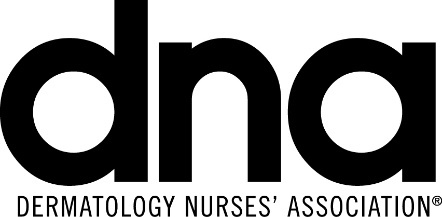 2018 Annual ConventionSan Diego, CA ~ February 14-17, 2018Exhibit Badges:As part of your exhibit fee, you are entitled to two (2) complimentary exhibitor badges per booth (10’x10’). Additional company representatives may register for $75 each. Advance exhibitor registration information must be received no later than January 24, 2018 in order to be pre-registered, after this date you will need to register onsite. All additional badges must be prepaid. Please complete, and e-mail this form to: heidi.perret@ajj.comExhibiting Company Name:      	 Booth #      	Two Representatives:	Email addresses*:* email addresses will only be used for our post-con exhibitor survey Additional booth personnel ($75 each) all additional badges must be prepaid.Payment by Check DNA Tax ID #22-2485816Mail check payable in U.S. Funds to DNAThe remaining balance is due prior to 
booth setup.DNA Annual Convention435 N. Bennett StreetSouthern Pines, NC  28387-4814856-256-2375 / Fax 856-589-7463
heidi.perret@ajj.comFull Payment by Credit Card   Visa          MasterCard           AMEXName on Credit Card      	Credit Card Number      	Security Code     	Expiration Date   /    	Charge Amount $     	Credit Billing Address  street #      	zip code      	Signature      	